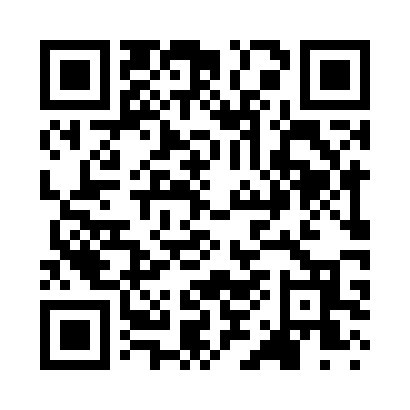 Prayer times for Bee Fork, Missouri, USAMon 1 Jul 2024 - Wed 31 Jul 2024High Latitude Method: Angle Based RulePrayer Calculation Method: Islamic Society of North AmericaAsar Calculation Method: ShafiPrayer times provided by https://www.salahtimes.comDateDayFajrSunriseDhuhrAsrMaghribIsha1Mon4:175:471:085:018:2910:002Tue4:185:481:095:018:299:593Wed4:185:481:095:028:299:594Thu4:195:491:095:028:299:595Fri4:205:491:095:028:299:586Sat4:205:501:095:028:289:587Sun4:215:511:095:028:289:578Mon4:225:511:105:028:289:579Tue4:235:521:105:028:279:5610Wed4:245:521:105:028:279:5611Thu4:245:531:105:028:279:5512Fri4:255:541:105:028:269:5413Sat4:265:541:105:028:269:5414Sun4:275:551:105:028:259:5315Mon4:285:561:105:028:259:5216Tue4:295:571:115:028:249:5117Wed4:305:571:115:028:249:5118Thu4:315:581:115:028:239:5019Fri4:325:591:115:028:229:4920Sat4:336:001:115:028:229:4821Sun4:346:001:115:028:219:4722Mon4:356:011:115:028:209:4623Tue4:366:021:115:028:209:4524Wed4:376:031:115:028:199:4425Thu4:396:031:115:028:189:4326Fri4:406:041:115:028:179:4127Sat4:416:051:115:018:169:4028Sun4:426:061:115:018:159:3929Mon4:436:071:115:018:159:3830Tue4:446:071:115:018:149:3731Wed4:456:081:115:008:139:35